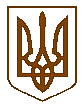 УКРАЇНАБілокриницька   сільська   радаРівненського   району    Рівненської    області(четверта чергова сесія восьмого скликання)РІШЕННЯ04 березня 2021року                     		          		             		  № 94Про вступ Білокриницької сільської ради до місцевої асоціації органів місцевого самоврядування  «Об’єднані територіальні громади Рівненщини»З метою більш ефективного здійснення своїх повноважень, узгодження дій органів місцевого самоврядування щодо захисту прав та інтересів територіальних громад, сприяння місцевому та регіональному розвитку, керуючись  п.21 ст.26 Закону України «Про місцеве самоврядування в Україні», п.1 ст.4, ст.16 Закону України «Про асоціації органів місцевого самоврядування», за погодженням з постійними комісіями, сільська радаВИРІШИЛА:Вступити до місцевої асоціації органів місцевого самоврядування «Об’єднані територіальні громади Рівненщини».Уповноважити сільського голову Білокриницької сільської ради бути представником Білокриницької сільської ради Рівненської області в місцевій асоціації органів місцевого самоврядування «Об’єднані територіальні громади Рівненщини».Контроль за виконанням даного рішення покласти на постійну комісію з питань  захисту прав людини, законності, правопорядку, розвитку місцевого самоврядування, депутатської діяльності та етики.Сільський голова                        			       Тетяна ГОНЧАРУК